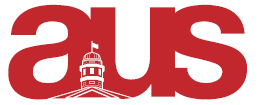 Motion to Approve AUSec’s New LogoWhereas, SNAX and AUSec are collaborating on a sustainability initiative that involves designing a punch card,Whereas, the old AUSec logo did not look very good,Be it resolved, that the AUS approve AUSec’s new logo so we can make a pretty new punch card.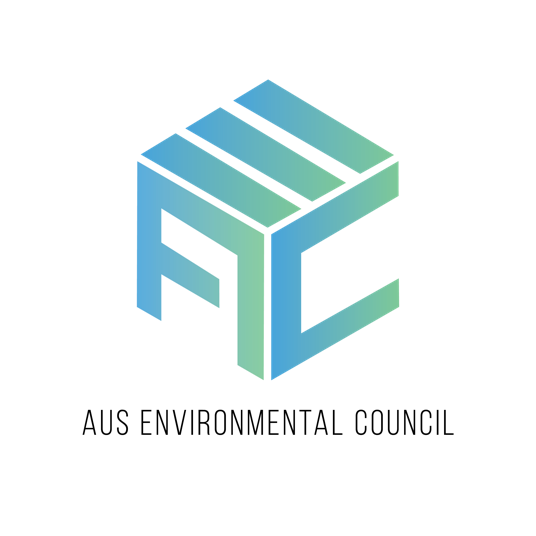 New LogoRespectfully submitted, Cristina Venegas
AUSec Internal Commissioner 